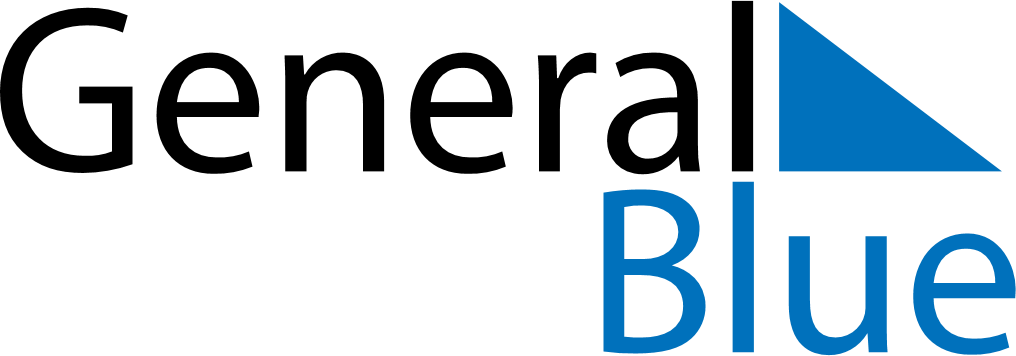 February 2024February 2024February 2024February 2024February 2024February 2024Bulgan, Bulgan, MongoliaBulgan, Bulgan, MongoliaBulgan, Bulgan, MongoliaBulgan, Bulgan, MongoliaBulgan, Bulgan, MongoliaBulgan, Bulgan, MongoliaSunday Monday Tuesday Wednesday Thursday Friday Saturday 1 2 3 Sunrise: 8:37 AM Sunset: 6:01 PM Daylight: 9 hours and 24 minutes. Sunrise: 8:35 AM Sunset: 6:03 PM Daylight: 9 hours and 27 minutes. Sunrise: 8:34 AM Sunset: 6:04 PM Daylight: 9 hours and 30 minutes. 4 5 6 7 8 9 10 Sunrise: 8:32 AM Sunset: 6:06 PM Daylight: 9 hours and 33 minutes. Sunrise: 8:31 AM Sunset: 6:08 PM Daylight: 9 hours and 36 minutes. Sunrise: 8:29 AM Sunset: 6:09 PM Daylight: 9 hours and 39 minutes. Sunrise: 8:28 AM Sunset: 6:11 PM Daylight: 9 hours and 42 minutes. Sunrise: 8:26 AM Sunset: 6:13 PM Daylight: 9 hours and 46 minutes. Sunrise: 8:25 AM Sunset: 6:14 PM Daylight: 9 hours and 49 minutes. Sunrise: 8:23 AM Sunset: 6:16 PM Daylight: 9 hours and 52 minutes. 11 12 13 14 15 16 17 Sunrise: 8:22 AM Sunset: 6:17 PM Daylight: 9 hours and 55 minutes. Sunrise: 8:20 AM Sunset: 6:19 PM Daylight: 9 hours and 59 minutes. Sunrise: 8:18 AM Sunset: 6:21 PM Daylight: 10 hours and 2 minutes. Sunrise: 8:17 AM Sunset: 6:22 PM Daylight: 10 hours and 5 minutes. Sunrise: 8:15 AM Sunset: 6:24 PM Daylight: 10 hours and 9 minutes. Sunrise: 8:13 AM Sunset: 6:26 PM Daylight: 10 hours and 12 minutes. Sunrise: 8:11 AM Sunset: 6:27 PM Daylight: 10 hours and 15 minutes. 18 19 20 21 22 23 24 Sunrise: 8:10 AM Sunset: 6:29 PM Daylight: 10 hours and 19 minutes. Sunrise: 8:08 AM Sunset: 6:31 PM Daylight: 10 hours and 22 minutes. Sunrise: 8:06 AM Sunset: 6:32 PM Daylight: 10 hours and 26 minutes. Sunrise: 8:04 AM Sunset: 6:34 PM Daylight: 10 hours and 29 minutes. Sunrise: 8:02 AM Sunset: 6:36 PM Daylight: 10 hours and 33 minutes. Sunrise: 8:01 AM Sunset: 6:37 PM Daylight: 10 hours and 36 minutes. Sunrise: 7:59 AM Sunset: 6:39 PM Daylight: 10 hours and 40 minutes. 25 26 27 28 29 Sunrise: 7:57 AM Sunset: 6:40 PM Daylight: 10 hours and 43 minutes. Sunrise: 7:55 AM Sunset: 6:42 PM Daylight: 10 hours and 47 minutes. Sunrise: 7:53 AM Sunset: 6:44 PM Daylight: 10 hours and 50 minutes. Sunrise: 7:51 AM Sunset: 6:45 PM Daylight: 10 hours and 54 minutes. Sunrise: 7:49 AM Sunset: 6:47 PM Daylight: 10 hours and 57 minutes. 